MŰSZAKI LEÍRÁS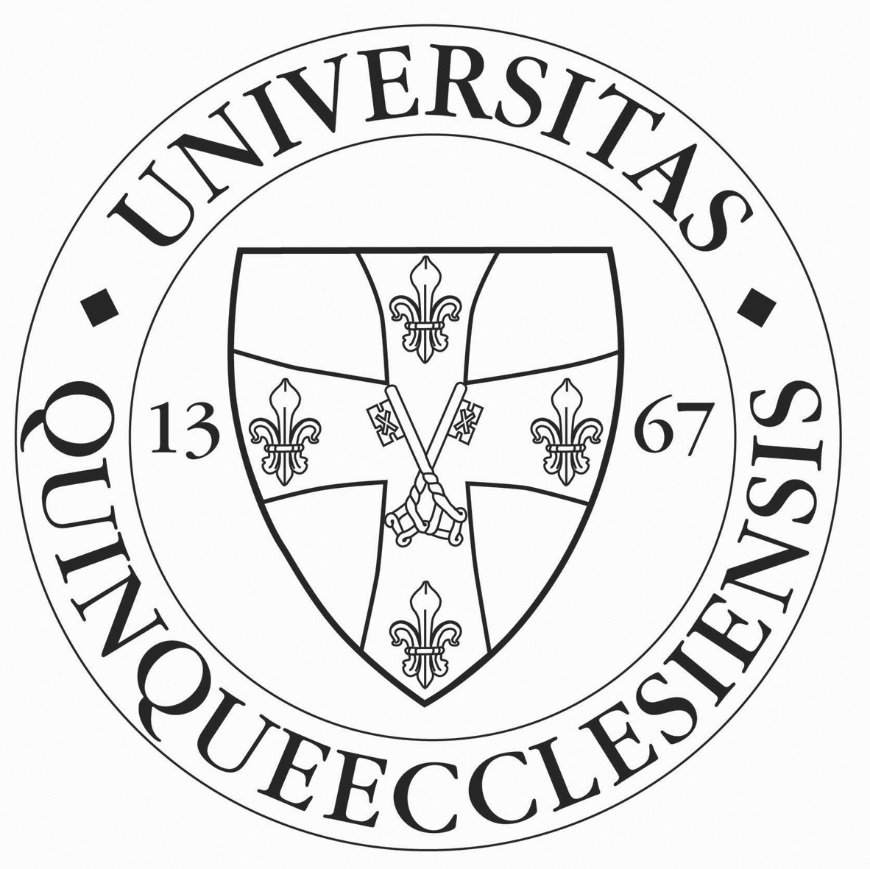 3D bioreaktor beszerzése a Pécsi Tudományegyetem GINOP-2.3.2-15-2016-00022 jelű pályázata keretein belülAjánlatkérő által az eljáráshoz rendelt hivatkozási szám: PTE-42/20181. ajánlati rész: 3D bioreaktorTermék neve: 3D bioreaktorBeszerzendő mennyiség: 2 darabTeljesítési helyszín: Pécsi Tudományegyetem (7624 Pécs, Boszorkány u. 2.)Gyártó: Megajánlott termék típusa:Elvárt műszaki paraméterekMinimális elvárásMegajánlott termék paramétereiKészülék méretei: H x Sz x M12-15 inch (minden dimenzió)Igen, kérjük megadniA készülék váza szétszerelhető, autoklávozhatóIgenPerisztaltikus folyadék-áramlás Igen3D insert-kompatibilis kamrák, min. 10db insert/kamraIgen, kérjük megadni3D insertek több méretben elérhetők (6-, 12-, 24-well)Igen, kérjük megadni3D insertek több anyagban elérhetők (PCL, PS)Igen, kérjük megadniEU/240V csatlakozóIgen1 év garanciaIgenÉrtékelési szempontokÉrtékelési szempontokÉrtékelési szempontokAutoklávozható kamrák száma (min. 1 darab)Igen, kérjük megadniS=20